ПРОЕКТ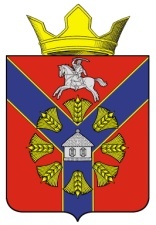 АДМИНИСТРАЦИЯБУКАНОВСКОГО СЕЛЬСКОГО ПОСЕЛЕНИЯКУМЫЛЖЕНСКОГО МУНИЦИПАЛЬНОГО РАЙОНА ВОЛГОГРАДСКОЙ ОБЛАСТИПОСТАНОВЛЕНИЕ      00.00.0000 г.	                                                                                                № 00О внесении изменений в Стандарт антикоррупционного поведения муниципального служащего, замещающего должность муниципальной службы в администрации Букановского сельского поселения Кумылженского муниципального района  Волгоградской области, утвержденный постановлением администрации   Букановского сельского поселения Кумылженского муниципального района Волгоградской области от 31.01.2019 г. №1 (в редакции от 06.02.2020 г. № 4, от 15.06.2021 г. № 46)В соответствии с Федеральным законом от 02.03.2007 г. №25-ФЗ «О муниципальной службе в Российской Федерации»,п о с т а н о в л я ю:           1. Внести изменения в Стандарт антикоррупционного поведения муниципального служащего, замещающего должность муниципальной службы в администрации Букановского сельского поселения Кумылженского муниципального района  Волгоградской области, утвержденный постановлением администрации   Букановского сельского поселения Кумылженского муниципального района Волгоградской области от 31.01.2019 г. №1:1.1. пункт 4.1 изложить в новой редакции:«4.1. Муниципальный служащий не может находиться на муниципальной службе в случае:4.1.1. признания его недееспособным или ограниченно дееспособным решением суда, вступившим в законную силу;4.1.2. осуждения его к наказанию, исключающему возможность исполнения должностных обязанностей по должности муниципальной службы, по приговору суда, вступившему в законную силу;4.1.3. отказа от прохождения процедуры оформления допуска к сведениям, составляющим государственную и иную охраняемую федеральными законами тайну, если исполнение должностных обязанностей по должности муниципальной службы, на замещение которой претендует гражданин, или по замещаемой муниципальным служащим должности муниципальной службы связано с использованием таких сведений;4.1.4. наличия заболевания, препятствующего поступлению на муниципальную службу или ее прохождению и подтвержденного заключением медицинской организации;4.1.5. близкого родства или свойства (родители, супруги, дети, братья, сестры, а также братья, сестры, родители, дети супругов и супруги детей) с главой муниципального образования, который возглавляет местную администрацию, если замещение должности муниципальной службы связано с непосредственной подчиненностью или подконтрольностью этому должностному лицу, или с муниципальным служащим, если замещение должности муниципальной службы связано с непосредственной подчиненностью или подконтрольностью одного из них другому;4.1.6. прекращения гражданства Российской Федерации либо гражданства (подданства) иностранного государства - участника международного договора Российской Федерации, в соответствии с которым иностранный гражданин имеет право находиться на муниципальной службе;4.1.7. наличия гражданства (подданства) иностранного государства либо вида на жительство или иного документа, подтверждающего право на постоянное проживание гражданина на территории иностранного государства, если иное не предусмотрено международным договором Российской Федерации;4.1.8. представления подложных документов или заведомо ложных сведений при поступлении на муниципальную службу;4.1.9. непредставления предусмотренных Федеральным законом № 25-ФЗ, Федеральным законом от 25 декабря 2008 года N 273-ФЗ "О противодействии коррупции" и другими федеральными законами сведений или представления заведомо недостоверных или неполных сведений при поступлении на муниципальную службу.4.1.10. непредставления сведений, предусмотренных статьей 15.1 Федерального закона от 2 марта 2007 г. N 25-ФЗ "О муниципальной службе в Российской Федерации";4.1.11. признания его не прошедшим военную службу по призыву, не имея на то законных оснований, в соответствии с заключением призывной комиссии (за исключением граждан, прошедших военную службу по контракту) - в течение 10 лет со дня истечения срока, установленного для обжалования указанного заключения в призывную комиссию соответствующего субъекта Российской Федерации, а если указанное заключение и (или) решение призывной комиссии соответствующего субъекта Российской Федерации по жалобе гражданина на указанное заключение были обжалованы в суд, - в течение 10 лет со дня вступления в законную силу решения суда, которым признано, что права гражданина при вынесении указанного заключения и (или) решения призывной комиссии соответствующего субъекта Российской Федерации по жалобе гражданина на указанное заключение не были нарушены;4.1.12. приобретения им статуса иностранного агента».2. Настоящее постановление вступает в силу со дня его обнародования в Букановской сельской библиотеке им. А.В. Максаева, и подлежит размещению на сетевом издании «Официальный сайт Букановского сельского поселения Кумылженского муниципального района Волгоградской области»Глава Букановского сельского поселения	Е. А. Кошелева	                   